EDD 6005 B Mobilisation des connaissances en EDDHoraire : Mercredi de 16h à 19 h ZOOMPlan de cours Hiver 2021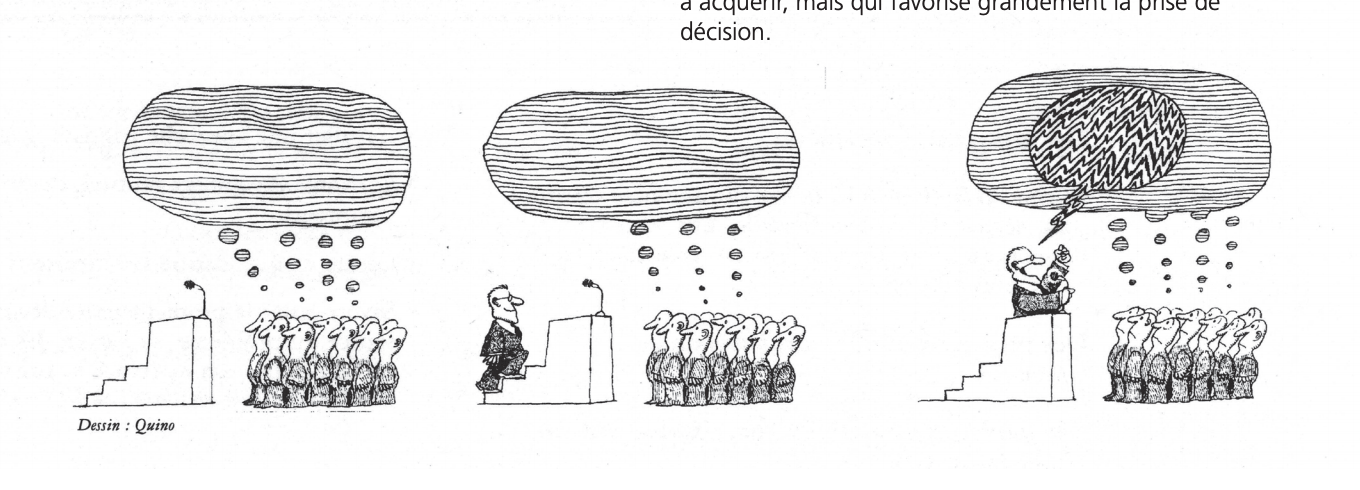 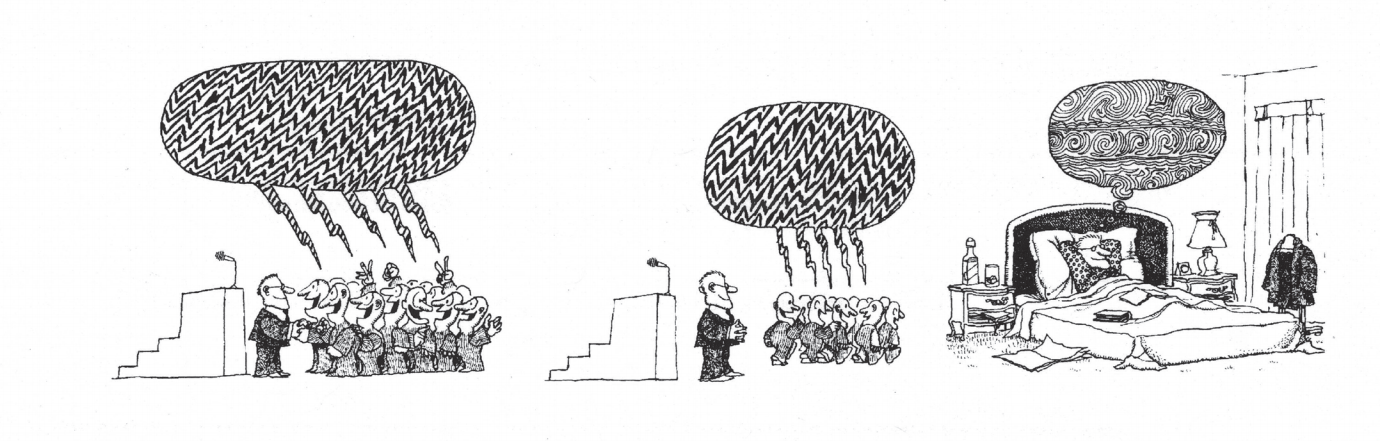 Bande dessinée: Quino 1987INTRODUCTIONLa mobilisation de connaissance « réfère à l’ensemble des activités et des mécanismes d’interaction favorisant la diffusion, l’adoption et l’appropriation des connaissances les plus à jour possible en vue de leur utilisation » dans les secteurs public, privé et communautaire (Lemire, Souffez, et Laurendeau, 2009. p.7). Il s’agit par conséquent de la traduction des résultats, notamment scientifiques, vers un langage qui facilite l’adoption de ces connaissances dans les milieux visés. Pendant ce cours, les étudiant.e.s apprendront les principaux concepts de la mobilisation de connaissances en environnent et développent durable et seront capables d’utiliser ces concepts ainsi que les techniques et les outils pour faciliter ce transfert de connaissance sur le terrain. Ce cours est composé de 3 parties. La première partie consiste à présenter les principes de la mobilisation de connaissances (MC), ses concepts clés et les déterminants de ce processus ainsi que les modèles, les approches et les stratégies pour faciliter le transfert. Au cours de cette partie, les étudiant.e.s pourront identifier les étapes de la MC et auront la capacité à élaborer des plans de MC. La deuxième partie examinera la mobilisation des connaissances avec trois différents types de publics ciblés: public, privé et communautaire. Pendant cette partie on examinera différentes méthodologies participatives dans le cadre des EDD et ses modes de diffusion, ainsi que les enjeux éthiques. La troisième partie du cours présente les modèles de MC, notamment les modèles qui visent la diffusion, la coproduction et les échanges de connaissances. Durant cette partie, les étudiant.e.s apprendront une série de techniques, d’outils et de méthodologies de MC appartenant à chaque modèle présenté et auront également la capacité à élaborer des plans d’action. Cette partie sera animée par les étudiant.e.s. OBJECTIFSÀ la fin de ce cours, vous devriez être en mesure de:Pouvoir choisir les différents modèles et méthodologies de mobilisation de connaissances en EDD les plus appropriées à utiliser dans différentes circonstances et public-cible;Élaborer un plan de mobilisation de connaissances en EDD sur la base d'un projet de recherche.Démontrer des compétences en matière de mobilisation des connaissances en analysant et en résolvant de manière satisfaisante un cas de mobilisation des connaissancesSe familiariser avec des outils de communication de recherche scientifique: l’affiche scientifique.PRINCIPALES MÉTHODES PÉDAGOGIQUESSéminaires et discussions autour des lectures obligatoires et des thèmes enseignés: Il est essentiel de venir préparé.e aux séances en ayant fait les lectures et en ayant formulé des réflexions à partager. Conférences: par des experts dans les milieux de la recherche, gouvernemental ou communautaire.Ateliers d’travail en équipe: Ces ateliers ont été pensés comme des espaces de travail en équipe progressifs qui faciliteront la réalisation des autres activités évaluées pendant le cours.En raison de la crise sanitaire, toutes les classes seront sur Zoom. Nous utiliserons également la plateforme Teams.CALENDRIER SOMMAIREEVALUATION MODALITES DE EVALUATIONToutes les évaluations doivent être remises sur Studium (les remises par courriel ne sont pas acceptées). Projet de recherche (individuel, 20 %) Élaborer un projet de recherche qui contribuera au projet de la session. Chaque membre du groupe doit choisir une dimension du projet de groupe à explorer individuellement. Ils doivent inclure :Introduction (un paragraphe)Une revue de la littérature, un minimum de 7 références « académiques » (articles scientifiques ou livres académiques). En plus, vous pouvez inclure également références d’autre type (rapports gouvernementaux, articles de périodiques, etc.). Méthodologie.Résultats, avec des images de support (graphiques, diagramme, carte, photographies, ou autres).Indiquer comment les trois techniques de mobilisation des connaissances choisies sont applicables au projet. Ils doivent contraster les techniques, débattant des avantages et des inconvénients en termes de public- cible, le budget, le temps, entre autres facteurs. Conclusions et recommandationsMaximum 8 pages. Date de remise: 24 Février 2021 avant le début du cours (15h50). Travail d’équipe : Projet de mobilisation des connaissances (50 %) Le projet de mobilisation des connaissances sera travaillé progressivement au cours du trimestre en fonction du projet choisi. Ce projet se composera des évaluations suivantes :  b.1) Plan de Mobilisation de connaissances (10%)Comprendra toutes les étapes des ateliers de travail réalisés pendant le cours. Date de remise : 24 Mars 2021 avant le début du cours (15h50). b.2) Présentations en équipe Plan de MC : (20%) Dans la dernière partie du cours, vous préparerez et présenterez des présentations combinant une discussion sur le plan de MC, les résultats du projet de recherche et trois formes de transfert de connaissances qui peuvent être mises en œuvre pour le projet (sans compter l’affiche).Enfin, le groupe dirigera la classe dans une activité de groupe qui aidera la classe à mieux saisir les points principaux abordés. Les activités peuvent être aussi innovatrices et variées que vous le souhaitez, pour autant qu'elles présentent un intérêt pédagogique.Présentation de 25 minutes (5 minutes par étudiant.e), 15 minutes pour organiser une activité de groupe; une période de questions de 10 minutes suivra. Votre soumission sera évaluée en termes de:La capacité à présenter le plan de manière concise et attrayante, montrant une connaissance approfondie des points clés. La capacité de comparer et de contraster les moyens de mobilisation des connaissances pour révéler l'importance des questions indiquées ci-dessus.La capacité à mener une activité ou une lecture appropriée à la classe.La preuve d'un travail d'équipe en préparation et la disponibilité à respecter le temps imparti, tant pour les dépassements que pour les échecs.Capacité à diriger la classe dans une activité de groupe intéressante qui montre la valeur pédagogique et qui implique activement tous les membres de la classe, afin de renforcer les principaux points de la présentation. Ou choix de lecture approprié et intégration de ceux-ci dans la présentation. Notes pour toutes les présentations : Si vous souhaitez réorganiser la structure interne de la présentation, c’est accepté, tant que le temps passé sur chaque partie est suivi de façon approximative et que tous les éléments sont inclus. Je vous suggère fortement de pratiquer vos présentations en groupe à voix haute et de les chronométrer.  Le respect du temps lors de présentations publiques est une compétence précieuse nécessaire dans toute une série d'emplois. C'est essentiel pour la mobilisation des connaissances en tant que stratégie. Il est de votre responsabilité de vous assurer que toute technologie avec laquelle vous avez choisi de travailler fonctionne effectivement. 10% de votre note proviendra de l'évaluation par les pairs de votre présentation et de l'activité couvrant ces mêmes critères d'évaluation. Les présentations seront faites pendant les séances numéros 11, 12 et 13. b.3) Affiche (20 %) Les instructions pour la réalisation de l'affiche seront données dans la classe du 11 mars.Comprendra un évaluation constructif par les pairs.Format PDF, 47X29 pouces, résolution minimale de 200 dpi. Remise de l’affiche finale le 7 avril 2020. Exposition finale DES DEUX SECTIONS RÉUNIES les VENDREDIS 16 ou 23 avril, de 16h à 19h, date à confirmer. Évaluation des affiches par un jury qui sera confirmé, remise de la coupe Pierre André à l’affiche gagnante. Veuillez prendre note qu’il s’agit exceptionnellement d’un vendredi afin de réunir les deux sections du coursParticipation (20 %) Ce cours étant conçu pour se donner à distance, la présence et la participation aux séances sont requises.Présence en classe obligatoire et participation active pendant les séminaires de lectures, des conférences et des séances de travail de groupe. Présentation de quelques minutes d’une des lectures obligatoires pour animer les discussions et remise du résumé sur Studium. Il n’y a pas de barème comme tel. Juste présenter les grandes lignes de l’article, afin de débuter la séance. Les étudiant.e.s seront encouragés à innover dans la façon dont ils animent une activité dans une discussion.Activités de travail en équipe.Auto-évaluation/évaluation coéquipiers (10 %) Les étudiant.e.s doivent signer un contrat de travail en équipe (remettre une copie à l’enseignante au deuxième cours). Ce contrat permettra d’établir des règles et des procédures qui vont guider le travail d’équipe afin de favoriser l’atteinte des objectifs communs. Sur la base de ce contrat, les étudiant.e.s devront évaluer ses coéquipiers et s’autoévaluer. La moyenne entre les deux évaluations sera la note finale de cette partie.LECTURESIl n'y a pas de manuel pour ce cours. Au lieu de cela, un large éventail de matériel sera couvert à travers un éventail de littérature, comme indiqué dans la liste de lecture. Les articles de revues et les chapitres de livres sont tous disponibles électroniquement/en ligne sur Studium. L’enseignante se réserve le droit de les modifier si elle le souhaite, moyennant un préavis raisonnable à la classe.Il y a un certain nombre de lectures fixes à lire, à analyser et à comprendre avant chaque cours. Assurez-vous que vous les avez lues avant le cours, sinon vous ne pourrez pas participer pleinement aux discussions de groupe.Lectures pour le 27 janvier. Les principes de la mobilisation de connaissances (Partie I)Lectures obligatoires : Davies, H., S. Nutley, et coll. (2008). Why 'knowledge transfer' is misconceived for applied social research. Journal of Health Services Research and Policy 13(3): 188-90.Munerol, L., Cambon, L., & Alla, F. (2013). Le courtage en connaissances, définition et mise en œuvre : une revue de la littérature. Santé Publique, 25(5), 587-597.Lectures optionnelles pour le travail individuelle:Bourgeois, Isabelle. (2016). « La formulation de la problématique ». Dans Benoît Gauthier et Isabelle Bourgeois. Recherche sociale. De la problématique à la collecte des données. Québec : Presses de l’Université du Québec, 51-76.  Gaudet, Stéphanie et Dominique Robert. (2018). « Modéliser et rédiger un projet de recherche qualitative »  La rédaction d’un projet de recherche ». Chapitre 2. Ottawa : Presses de l’Université d’Ottawa, 21-38Healey, M. (2003). How to conduct a literature search. Dans Clifford, N. J. et Valentine, G. Key Methods in Geography. Londres, Sage Publications. Ford, E. D. (2000). Ch. 2 – Five processes of research planning. Dans Scientific method for ecological research.  Cambridge, Cambridge University Press. Lectures pour le 3 février. Les principes de la mobilisation de connaissances (Partie II) Lectures obligatoires : El-Amine, M., Perron, N.S. (2021- sous press) Sur les rives du Deh Cho:  à la confluence de l’écologie et des savoirs traditionnels. Géolibre. Nääs, H.; Ross, N. M. (2018) Ça dégèle!. Français Frozen ground cartoons. Une collaboration international entre artistes et scientifiques du pergélisol. Bibliothèque et Archives nationales du Québec DOI http://doi.org/10.2312/GFZ.LIS.2018.001. Disponible à : https://frozengroundcartooncom.files.wordpress.com/2020/04/fgc_fr_reimpression-lux_planches.pdfLectures optionnelles :Lemire, N., Souffez, K.et Laurendeau, M. (2009). Animer un processus de transfert des connaissances : Bilan des connaissances et outil d’animation. Institut national de santé publique du Québec.Lectures pour le 10 février. Recherche partenariale/collaborative Lectures obligatoires : Elissalde, J., J. Gaudet, et L. Renaud. (2010) Circulation des connaissances : modèle et stratégies. Revue internationale de Communication sociale et publique. No. 3-4 : 135-149.Chouinard, Omer, Sebastian Weissenberger et Dan Lane. 2015. « L’adaptation au changement climatique en zone côtière selon l’approche communautaire : études de cas de projets de recherche-action participative au Nouveau- Brunswick (Canada) ». VertigO - la revue électronique en sciences de l'environnement, Hors-série 23 (novembre), mis en ligne le 25 novembre 2015.  Castleden, H., V. Morgan and C. Lamb (2012) “I spent the first year drinking tea”: Exploring Canadian university researchers’ perspectives on community-based participatory research involving Indigenous peoples. Canadian Geographer, 56 (2): 160-179. Lectures optionnelles :Roy, M., & Prévost, P. (n.d.). La recherche-action: Origines, caractéristiques et implications de son utilisation dans les sciences de la gestion. 23.Austin, Diane E. (2004) Partnerships, Not Projects! Improving the Environment Through Collaborative Research and Action. Human Organization 63(4): 419-30. Bannister, J., & O’Sullivan, A. (2013). Knowledge mobilisation and the civic academy: The nature of evidence, the roles of narrative and the potential of contribution analysis. Contemporary Social Science, 8(3), 249–262. https://doi.org/10.1080/21582041.2012.751497Lectures pour le 17 février.  Les savoir traditionnel et le connaissance scientifiqueLectures Lectures obligatoires :Burelli, T. (2014). La régulation de la circulation des savoirs autochtones en France et au Canada: Entre immobilisme étatique et dynamisme infra-étatique. ELOHI. Peuples indigènes et environnement, 5–6, 151–170. https://doi.org/10.4000/elohi.769Busquet, M. B. (2006). Des stratégies intégrées durables: Savoir écologique traditionnel et gestion adaptative des espaces et des ressources. VertigO - la revue électronique en sciences de l’environnement, Volume 7 Numéro 2, Article Volume 7 Numéro 2. https://doi.org/10.4000/vertigo.2279Lectures optionnelles :Barthélémy, C. (2005). Les savoirs locaux: Entre connaissances et reconnaissance. VertigO - la revue électronique en sciences de l’environnement, Volume 6 Numéro 1, Article Volume 6 Numéro 1. https://doi.org/10.4000/vertigo.2997Berkes, F., Colding, J., & Folke, C. (2000). Rediscovery of traditional ecological knowledge as adaptive management. Ecological Applications, 10(5), 1251–1262.Lectures pour le 24 février La mobilisation de connaissances visant la diffusion (Partie I)Lectures obligatoires :Bennett, G., Jessani, N. (2011). Chapitre 6. Stratégie de communication. Dans: La boîte à outils sur l’application des connaissances. Presses de l’Université du Québec (123-151).Asselin, H., & Basile, S. (2012). Éthique de la recherche avec les peuples autochtones. Qu’en pensent les principaux intéressés ? Éthique publique. Revue internationale d’éthique sociétale et gouvernementale, vol. 14, n° 1, Article 14,  n° 1. https://doi.org/10.4000/ethiquepublique.959Lectures optionnelles Frantzeskaki, N., McPhearson, T., Collier, M. J., Kendal, D., Bulkeley, H., Dumitru, A., Walsh, C., Noble, K., van Wyk, E., Ordóñez, C., Oke, C., & Pintér, L. (2019). Nature-Based Solutions for Urban Climate Change Adaptation: Linking Science, Policy, and Practice Communities for Evidence-Based Decision-Making. BioScience, 69(6), 455–466. https://doi.org/10.1093/biosci/biz042Morgan, E. A., & Di Giulio, G. M. (2018). Science and Evidence-Based Climate Change Policy: Collaborative Approaches to Improve the Science–Policy Interface. In S. Serrao-Neumann, A. Coudrain, & L. Coulter (Eds.), Communicating Climate Change Information for Decision-Making (pp. 13–28). Springer International Publishing. https://doi.org/10.1007/978-3-319-74669-2_2Agostinelli, S., & Riccio, P.-M. (2013). Le partenariat entreprise-laboratoire peut-il constituer une communauté de pratiques ? 13.Labelle, F., & Pichette, A.-M. (2016). Vigie-PME, une plateforme de transfert des connaissances dans le domaine du développement durable. Revue internationale P.M.E.: Économie et gestion de la petite et moyenne entreprise, 29(3–4), 17. https://doi.org/10.7202/1038330arSéance 7. Période d’activités libresLectures pour le 10 mars. La mobilisation de connaissances visant la diffusion (Partie II)Lectures obligatoires :Pour l’affiche : https://bib.umontreal.ca/gerer-diffuser/communication-savante?tab=1687MacKenzie, Catrina, Julia Christensen, and Sarah Turner (2015) Advocating Beyond the Academy: Dilemmas of Communicating Relevant Research Results. Qualitative Research, 15 (1), 105-121.Jaring, P., & Bäck, A. (2017). How researchers use social media to promote their research and network with industry. Technology Innovation Management Review, 7(8).Lectures pour les séances 11,12 et, 13. À décider pour les groupes. MISE EN FORME ET REMISESTimes New Roman 12 ou Arial 11Un interligne et demi Marge de 2,5 ou 3,18 cmJustification (alignement) du texteInscrire lisiblement prénom, nom, intitulé et sigle du cours et la date. La bibliographie doit être présentée de manière uniforme. Dans le corps du texte, il est attendu de citer les auteurs sous la forme suivante (normes APA) : Si c’est l’idée générale d’un texte : (Auteur, date).Si vous faites référence à un passage précis : (Auteur, date et page)https://bib.umontreal.ca/citer/styles-bibliographiques/apaLes travaux écrits devront être remis en version digitale en début de cours à la date prévue.Une présentation défaillante (non-respect des normes de présentation principales incluant les normes de présentation de la bibliographie) entraînera une pénalité maximale de 10 %.CONSIGNES ET RESOURCESConsignes Ponctualité et respect des pauses. L’écoute et le respect mutuel sont essentiels. Chaque contribution fait avancer la compréhension des thèmes du cours en ajoutant des perspectives nouvelles, parfois inattendues.  Veuillez aviser l’enseignante par courriel de toute absence, quelle qu’en soit la raison.  Toute demande pour reporter la date de remise d’un travail doit être présentée au professeur à l’avance. Les travaux remis en retard sans motif valable seront pénalisés de 10 % le premier jour et de 5 % chacun des quatre jours suivants. Le délai ne peut dépasser cinq jours.Plagiat et fraude : En tant que membres de la communauté universitaire, nous sommes tous tenus de pratiquer un code de conduite respectant l’intégrité académique. En tant qu’étudiant inscrit à l’Université de Montréal, vous avez la responsabilité de bien vous informer de ce code de conduite et surtout des règlements disciplinaires reliés aux infractions. Au DESS, nous sommes fiers de travailler dans un environnement d’intégrité académique où la fraude et le plagiat ne sont pas tolérés. Pour prendre connaissance du règlement sur le plagiat de l’Université de Montréal, veuillez consulter le site : www.integrite.umontreal.ca. . Plagier peut entrainer un échec, la suspension ou le renvoi de l’Université. Captation visuelle ou sonore des cours : Rappelons que l’usage de tout document déposé sur StudiUM pour chaque cours est assujetti à l’engagement de chaque étudiant à respecter la propriété intellectuelle et le droit à l’image. Il est interdit de faire une captation audio ou vidéo du cours, en tout ou en partie, sans le consentement écrit de la chargée de cours. Le non-respect de cette règle peut mener à des sanctions disciplinaires en vertu de l’Article 3 du Règlement disciplinaire concernant les étudiants.Par ailleurs, l’autorisation d’enregistrement n’entraîne d’aucune façon la permission de reproduction ou de diffusion sur les médias sociaux ou ailleurs des contenus captés. Ces dernières sont interdites sous toutes formes et en tout temps.Justification d’une absence :L’étudiant doit motiver, par écrit, toute absence à une évaluation ou à un cours faisant l’objet d’une évaluation continue dès qu’il est en mesure de constater qu’il ne pourra être présent à une évaluation et fournir les pièces justificatives.Dans les cas de force majeure, il doit le faire le plus rapidement possible par téléphone ou courriel et fournir les pièces justificatives dans les cinq jours ouvrés suivant l’absence.Le doyen ou l’autorité compétente détermine si le motif est acceptable en conformité des règles, politiques et normes applicables à l’Université.Les pièces justificatives doivent être dûment datées et signées. De plus, le certificat médical doit préciser les activités auxquelles l’état de santé interdit de participer, la date et la durée de l’absence, il doit également permettre l’identification du médecin.Pour vous informer sur les politiques et la réglementation de l’Université de Montréal envers vos droits comme étudiants et le système de notation, veuillez consulter le site :  www.cefes.umontreal.ca/enseigner/politiques.html  Ressources  Règlement des études de deuxième cycle : Nous vous invitons à consulter le règlement pédagogique :  https://secretariatgeneral.umontreal.ca/documents-officiels/reglements-et-politiques/reglement-pedagogique-de-la-faculte-des-etudes-superieures-et-postdoctorales/Bureau de soutien aux étudiants en situation de handicap (BSESH) http://www.bsesh.umontreal.ca/ Service aux étudiants soutien à l’apprentissage www.csedc.umontreal.ca/apprentissage/index.htm   Vos collègues : partagez vos courriels et communiquez entre vousChargée de cours :Magdalena GarcíaCourriel:maria.magdalena.garcia@umontreal.ca Permanence: Sur rendez-vous seulement. Je répondrai normalement aux courriels dans un délais de 48 heures, sauf les fins de semaineAuxiliaire d’enseignement :  Elizabeth BaconDateThèmeActivités et évaluationsNotes120 janvierIntroductionIntroduction des participantsCritique d'un film Sort des textes à présenter 227 janvier Les principes de la mobilisation de connaissancesLes types de connaissances à mobiliser et leurs formes d’utilisationPrésentation des propositions de projets de session avec des membres de l’UDDConformation de groupes Introduction du travail individuelDéfinir la méthodologie du travail individuel et du travail en équipe.Chaque étudiant.e choisit trois (3) techniques de mobilisation des connaissances.33 févrierMobilisation de connaissances Étapes et plan Conférence de Nia Perron, doctorante en géographie, Université de Montréal.Travail en équipe: Déterminer : la problématique, les objectifs d’un plan de MC et le modèle de MC le plus approprié pour le projet visé.Les étudiant.e.s doivent collecter des données: en contact les participants et en faisant des entretiens410 févrierRecherche partenariale/collaborative.Le rôle des acteursTravail en équipe: Conception du diagnostic pour le projet choisi.517 février Les savoir traditionnel et les connaissance scientifiquesConférence de Véronique Bussières, Responsable - Conservation bioculturelle chez Société pour la nature et les parcs du Canada-Section QuébecTravail en équipe:Élaborer une ébauche d’un plan de MC des projet  choisis à l’intention du public cible à l’aide d’un outil de planificationLes étudiant.e.s doivent collecter des données: en contact les participants, en faisant des entretiens et en faisant progresser le Plan de MC624 février  La mobilisation de connaissances visant la diffusion (Partie I) : Types de diffusion en fonction du public-cible.Conférence  de Parcs CanadaTravail en équipe: Identifier les principaux résultats qui peuvent être mobilisés.Date de remise du travail individuel.73 marsPERIODE D’ACTIVITES LIBRESPERIODE D’ACTIVITES LIBRESPERIODE D’ACTIVITES LIBRES810 marsLa mobilisation de connaissances visant la diffusion (Partie II) : L’afficheConférence de Ximena Cuadra, doctorante en science politique à l'Université du Québec à Montréal.Travail en équipe:Organiser les informations pour l'affiche.917 marsLes méthodologies d’évaluation de mobilisation de connaissances.Travail en équipe:Effectuer une évaluation du plan de mobilisation des connaissances d'un autre groupe.Remise du Plan de Mobilisation de connaissances (évalué par ses paires).1024 marsPrésentations de groupe Plan de MC. Présentations de groupe Plan de MC. Remise du Plan de Mobilisation des connaissances finales.1131 mars Présentations de groupe Plan de MC. Présentations de groupe Plan de MC. 127 avrilPrésentations de groupe Plan de MC. Présentations de groupe Plan de MC. 1314 avrilSuivi et évaluation. Enjeux contemporains de la mobilisation de connaissances Suivi et évaluation. Enjeux contemporains de la mobilisation de connaissances Auto-évaluation/évaluation des coéquipiers1421 avrilRévision des concepts : exemples, modèles et guidesRévision des concepts : exemples, modèles et guidesVENDREDI 16 OU 23 AVRILEXPOSITION FINALE DES AFFICHES EXPOSITION FINALE DES AFFICHES EXPOSITION FINALE DES AFFICHES a. Projet de recherche (individuel) 20 %b. Projet de mobilisation des connaissances (en équipe)      b.1. Plan de mobilisation de connaissances10%     b.2. Présentations en groupe 20%     b.3. Affiche20%c. Participation20%d. Auto-évaluation/évaluation des coéquipiers10%